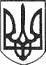 РЕШЕТИЛІВСЬКА МІСЬКА РАДАПОЛТАВСЬКОЇ ОБЛАСТІВИКОНАВЧИЙ КОМІТЕТРІШЕННЯ26 листопада 2021 року                                                                                   № 353Про затвердження висновків про вартість майна для передачійого в оренду Керуючись законами України „Про місцеве самоврядування в Україні”, „Про оренду державного та комунального майна”, Порядком передачі в оренду державного та комунального майна, затвердженим постановою Кабінету Міністрів України від 03.06.2020 № 483, Методикою оцінки об'єктів оренди, затвердженою постановою Кабінету Міністрів України від 04.10.1995 № 629, рішенням третьої позачергової сесії Решетилівської міської ради восьмого скликання від 27.01.2021 № 105-3-VІІІ „Про затвердження документів щодо оренди майна Решетилівської міської територіальної громади”, виконавчий комітет Решетилівської міської радиВИРІШИВ:Затвердити висновки про вартість майна для передачі його в оренду:1) нежитлові приміщення загальною площею 120,5 кв. м., вартістю 463000,00 грн. (чотириста шістдесят три тисячі гривень 00 коп.), розташовані за адресою: вул. Старокиївська, 6, м. Решетилівка; 2) нежитлові приміщення загальною площею 291,48 кв. м., вартістю 960000,00 грн. (дев’ятсот шістдесят тисяч гривень 00 коп.), розташовані за адресою: вул. Покровська, 19, м. Решетилівка.Міський голова									О.А. Дядюнова